               MWF- MAJORETTE-SPORT WORLD CUP-ZAGREB/CRO,27.-28.10.2018.                                 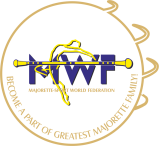 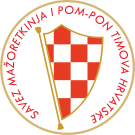                                      APPLICATION FORM                                                                                       FOOD                                                                                                                                                                                                                                                                                                                                                                                                                                         DEADLINE 10.09.2018. E-mail: majorettes.cro@gmail.com -payment of 30% to 10. 09. 2018. /ALL -10. 10. 2018.Adress: SAVEZ MAŽORETKINJA I POM-PON TIMOVA HRVATSKE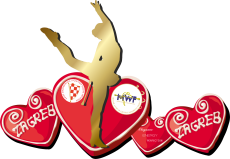 Bank account: RBA Raifeissen bank Austria d.d.IBAN HR922 484 0081 101 900 360                       SWIFT: RZBHHR2X                                                FOOD:Date:_____________________                                                          ______________________                                                                                                                             Signature:     DATE:LUNCH: 6,00 EURDINNER:  5,00 EUR27.10.2018.A)  Wok chicken with riceA) Lasagne alla carneB)  Chicken Cordon Bleu with baked potatoesB) "Kvatrić" saladC)  Spaghetti CarbonaraC) Green pasta (tagliatelle) with chickenD)  Fried cheese with croquettesD) Lasagne with four kinds of cheese28.10.2018.A) Chicken filet in mushroom sauce with homemade croquettesA) Gnocchi in gorgonzola sauce with chicken, olives and baconB) Vienna steak with baked potatoesB) Vegetable steaks on cream spinachC) Chicken bars in sesame with bun and Aurora sauceC) Tortellini gratinati (gorgonzola, mushroom and ham sauce baked with cheese)D) Spaghetti Agli ZucchiniD) Mushroom risottoDATE:LUNCH:  A/B/C/ DDINNER: A/B/C/DTOTAL:27.10.2018.28.10.2018.ALL: